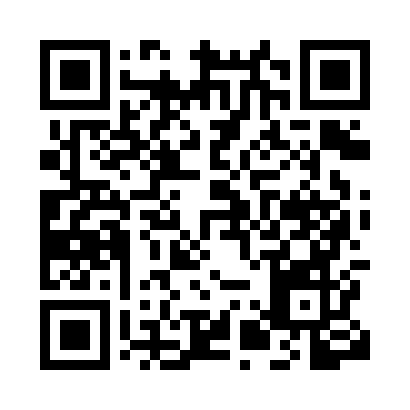 Prayer times for Lopud, CroatiaWed 1 May 2024 - Fri 31 May 2024High Latitude Method: NonePrayer Calculation Method: Muslim World LeagueAsar Calculation Method: ShafiPrayer times provided by https://www.salahtimes.comDateDayFajrSunriseDhuhrAsrMaghribIsha1Wed3:525:4212:454:397:499:322Thu3:505:4112:454:397:509:343Fri3:485:4012:454:407:519:364Sat3:465:3812:454:407:529:375Sun3:445:3712:454:407:539:396Mon3:425:3612:454:417:549:417Tue3:405:3512:454:417:569:428Wed3:395:3312:454:417:579:449Thu3:375:3212:454:427:589:4610Fri3:355:3112:454:427:599:4711Sat3:335:3012:454:428:009:4912Sun3:315:2912:454:438:019:5113Mon3:305:2812:454:438:029:5214Tue3:285:2712:454:438:039:5415Wed3:265:2612:454:448:049:5616Thu3:255:2512:454:448:059:5717Fri3:235:2412:454:448:069:5918Sat3:215:2312:454:458:0710:0019Sun3:205:2212:454:458:0810:0220Mon3:185:2112:454:458:0910:0421Tue3:175:2012:454:468:1010:0522Wed3:155:1912:454:468:1110:0723Thu3:145:1812:454:468:1210:0824Fri3:125:1812:454:478:1310:1025Sat3:115:1712:454:478:1410:1126Sun3:095:1612:454:478:1510:1327Mon3:085:1612:454:488:1610:1428Tue3:075:1512:464:488:1710:1629Wed3:065:1412:464:488:1710:1730Thu3:055:1412:464:498:1810:1831Fri3:035:1312:464:498:1910:20